Pozdravljene pevke.Danes se ne bomo sekirali, ampak bomo veseli. Zanimivost: na posnetku ni nobenega glasbila, pevec vse zvoke ustvari s svojim glasom. 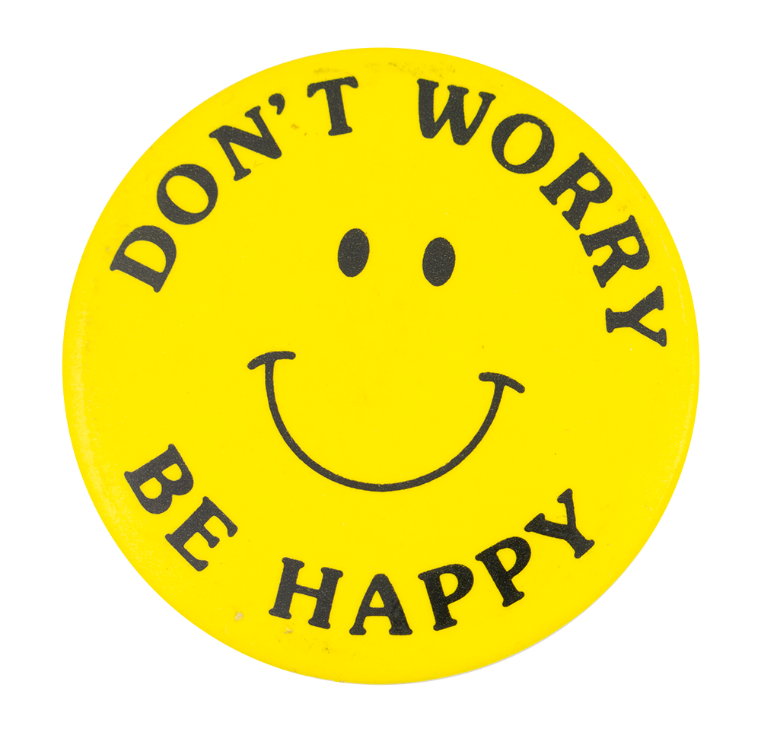 https://www.youtube.com/watch?v=d-diB65scQUhttps://www.youtube.com/watch?v=7hGtkE3mG_g     zapleši(Bobby McFerrin) Don't worry, be happyHere's a little song I wroteYou might want to sing it note for noteDon't worry, be happyIn every life we have some troubleBut when you worry you make it doubleDon't worry, be happyDon't worry, be happy nowdon't worry(Ooh, ooh ooh ooh oo-ooh ooh oo-ooh) be happy(Ooh, ooh ooh ooh oo-ooh ooh oo-ooh) don't worry, be happy(Ooh, ooh ooh ooh oo-ooh ooh oo-ooh) don't worry(Ooh, ooh ooh ooh oo-ooh ooh oo-ooh) be happy(Ooh, ooh ooh ooh oo-ooh ooh oo-ooh) don't worry, be happyAin't got no place to lay your headSomebody came and took your bedDon't worry, be happyThe landlord say your rent is lateHe may have to litigateDon't worry, be happyOh, ooh ooh ooh oo-ooh ooh oo-ooh don't worry, be happyHere I give you my phone number, when you worry, call me, I make you happy, don't worry, be happy)Don't worry, be happyAin't got no cash, ain't got no styleAin't got no gal to make you smileDon't worry, be happy'Cause when you worry your face will frownAnd that will bring everybody downSo don't worry, be happyDon't worry, be happy now(Ooh, ooh ooh ooh oo-ooh ooh oo-ooh) don't worry(Ooh, ooh ooh ooh oo-ooh ooh oo-ooh) be happy(Ooh, ooh ooh ooh oo-ooh ooh oo-ooh) don't worry, be happy(Ooh, ooh ooh ooh oo-ooh ooh oo-ooh) don't worry(Ooh, ooh ooh ooh oo-ooh ooh oo-ooh) be happy(Ooh, ooh ooh ooh oo-ooh ooh oo-ooh) don't worry, be happyNow there, is this song I wroteI hope you learned note for noteLike good little children, don't worry, be happyNow listen to what I said, in your life expect some troubleWhen you worry you make it doubleBut don't worry, be happy, be happy nowdon't worry(Ooh, ooh ooh ooh oo-ooh ooh oo-ooh) be happy(Ooh, ooh ooh ooh oo-ooh ooh oo-ooh) don't worry, be happydon't worry(Ooh, ooh ooh ooh oo-ooh ooh oo-ooh) be happy(Ooh, ooh ooh ooh oo-ooh ooh oo-ooh) don't worry, be happydon't worry, don't worry(Ooh, ooh ooh ooh oo-ooh ooh oo-ooh) don't worry, don't do it, be happy(Ooh, ooh ooh ooh oo-ooh ooh oo-ooh) put a smile in your face(Ooh, ooh ooh ooh oo-ooh ooh oo-ooh) don't bring everybody down like thisdon't worry(Ooh, ooh ooh ooh oo-ooh ooh oo-ooh) it will soon pass, whatever it is(Ooh, ooh ooh ooh oo-ooh ooh oo-ooh) don't worry, be happy(Ooh, ooh ooh ooh oo-ooh ooh oo-ooh) I'm not worried, I'm happy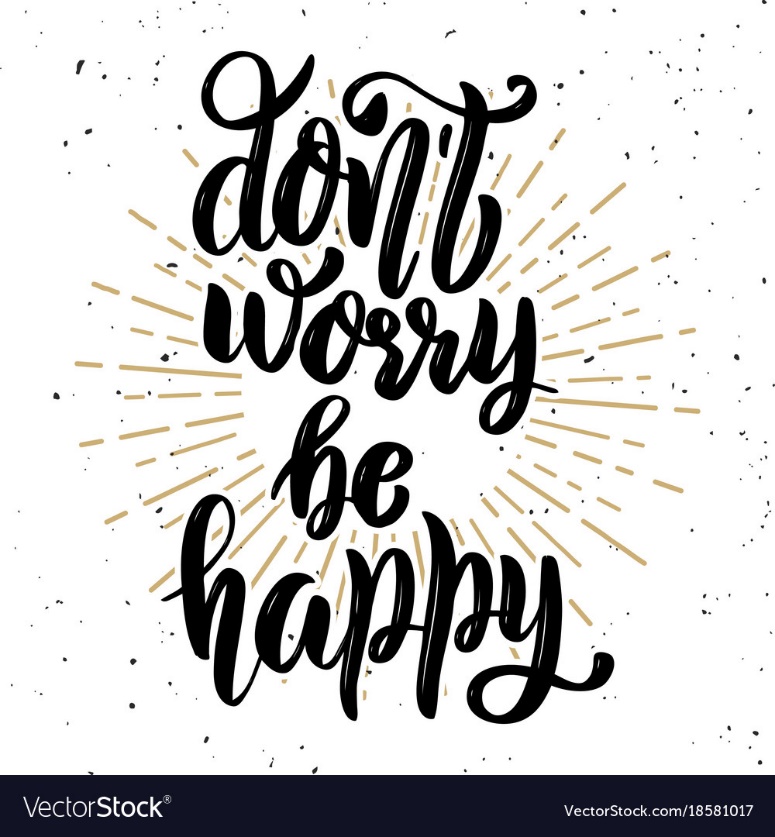 